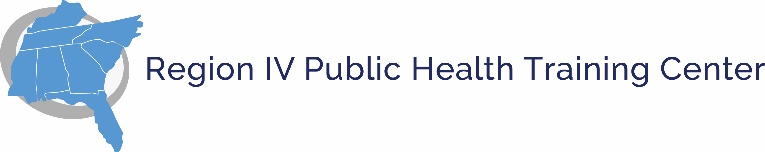 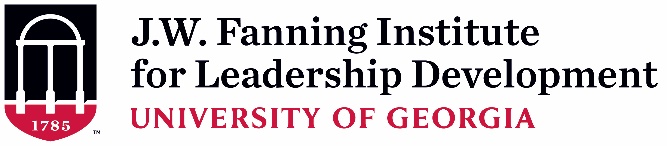 Supervisor Endorsement Form (Rev. 7-11-2023)(To be completed and signed by Applicant’s Supervisor)As the supervisor of                                                                     , I have read the description and participant expectations of the 2023-2024 Region IV Public Health & Primary Care (PHPC) Leadership Institute. If the applicant is selected, I agree to all of the following: I will allow time off from regularly assigned duties for her/him/they to participate in all required activities of the 8-month PHPC Leadership Institute experience including: (~ 40 total hours)In-person opening retreat (November 1 – November 3, 2023; if travel is not safe, there will be a virtual opening retreat 3 hours each day from November 1 – November 3, 2023Six virtual sessions (est. 13 hours).  Intersession activities (est. 15 hours)I will encourage the participant’s use of newly developed knowledge, skills, attitudes, and competencies in her/his work.In what ways do you hope this applicant’s participation will benefit your team or organization?Print or Type Supervisor Contact Information: Name: Position/Title: Organization Name: E-mail Address:Telephone Number: Signature: ______________________________________________ Date: ________A typed signature is acceptable.Time PeriodActivityAugust 4, 2023Application Deadline ExtensionBy early-September 2023Selection NotificationsOctober 19, 2023, 10-11:30 am ETVirtual OrientationNovember 1 – November 3, 2023*In-person PHPC LI Retreat *If travel is not safe, Virtual Retreat November 1 – November 3 (3 hours each day)December 2023 – April 2024Thursdays @ 10-12:00 pm ETVirtual Sessions: Dec 7, Jan 11, Feb 8, Mar 7, Apr 4May 9, 2024, 10 – 1 pm ETFinal Virtual Session:  Report, Reflect, Graduate